Приложение № 2 к Положению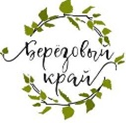 СПИСОКучастников хорового коллектива участников краевого Фестиваля вокально-хоровых коллективов Пермской краевой организации ВОИ «Берёзовый край»,посвященного году Семьи в Российской Федерации№ п/пФ.И.О. участникаУникальный номер члена ВОИ (УНЧ ВОИ)